H.AYUNTAMIENTO CONSTITUCIONAL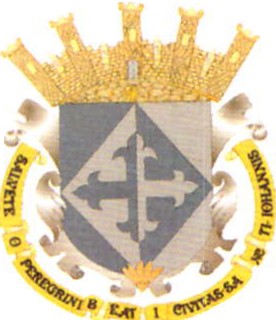 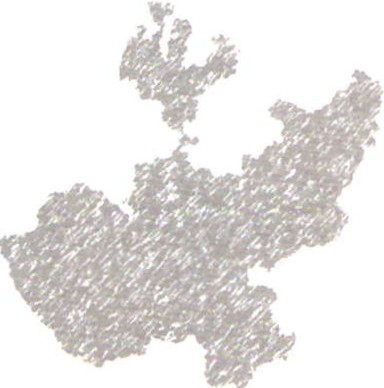 S A N	J  U A N	O E	L O S	L A G O SPRESIDENCIA-----=•,_.GOBIERNO  MUNICIPALMINUTA DE TRABAJO 1 DE LA COMISIÓN EDILICIA  DE PATRIMONIO  DEL H. AYUNTAMIENTO  CONSTITUCIONAL DE SAN JUAN DE LOS LAGOS, JALISCO.En la ciudad de San Juan de los Lagos, Jalisco . Siendo las 10:00 diez horas del día 06 seis de junio del 2017 dos mil diecisiete, reunidos en el Salón de Sesiones de Cabildo de este H. Ayuntamiento de San Juan de los Lagos, Jalisco, ubicada en la planta alta de Presidencia Municipal, en la calle Simón  Hernández  número  1(uno),  Colonia  Centro  de ésta Ciudad,  en mi carácter de Presidente de la Comisión Edilicia de Patrimonio del H. Ayuntamiento Constitucional de San Juan  de  los  Lagos, Jalisco,  conforme  al  articulo  8 punto 2 de la Ley de Transparencia y Acceso a la Información Pública del Estado de Jalisco y sus Municipios, y en los términos del artículo 49 fracción 11 y IV de la Ley de Gobierno y Administración Pública Municipal del Estado de Jalisco donde  se  les  pide,  asistir puntualmente y permanecer en las sesiones del Ayuntamiento y a las reuniones de las Comisiones Edilicias de las que forme parte, e informar al Ayuntamiento y a la Sociedad de sus actividades, a través de la forma y mecanismos que establezcan los ordenamientos municipales y, con el objeto de revisar la correspondencia de la presente comisión desarrollándose   bajo  lo  siguiente:ORDEN DEL DÍA.l.	Lista de asistencias y declaratoria del Quórum Legal.11.	Aprobación   del  Orden  del  Día.111.	Revisión  de  Correspondencia .IV.	Asuntos Generales. V .	Puntos de Acuerdo.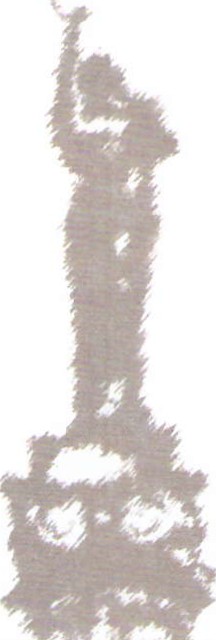 VI.	Clausura de la Sesión.SIMóNHERNÁNDEZ#l      1      COLCENTRO ,    1      SAN}UANDEIDSlAGOS , )ALISCO.    1     CP47(XX)    1      TEL01(395)7&50001DESAHOGO.l.           LISTA DE ASISTENCIAS Y DECLARATORIA DEL QUÓRUM LEGAL.En uso de la voz el C. Presidente Municipal, Alejandro de Anda Lozano, en su carácter de Presidente e integrante único de la Comisión Edilicia de Patrimonio; contando con la presencia y apoyo del L.C.P . Sixto Alejandro Villalobos Cruz, Encargado de la Hacienda Pública Municipal; que actuamos en el levantamiento de la presente.Ante la asistencia del suscrito y de conformidad a lo establecido en el Reglamento Interior del Municipio de San Juan de los Lagos, Jalisco, se declara que por obviedad  existe Quórum Legal para sesionar.11.          APROBACIÓN DEL ORDEN DEL DÍA.En el Desahogo del Segundo Punto del Orden del día; en uso de la voz el C. Presidente Municipal, Alejandro de Anda Lozano, en su carácter de Presidente de la Comisión Edilicia de Patrimonio, pone a consideración y aprueba el Orden del día propuesto, por lo que, en obvio de votación por condición única,SE APRUEBA.111.           REVISIÓN DE CORRESPONDENCIA.En el Desahogo del Tercer Punto del Orden del día; en uso de la voz, el C. Presidente Municipal, Alejandro de Anda Lozano, hago referencia y plasmo por el presente que, al día de hoy, no se ha recibido correspondencia alguna que informar en esta sesión, por lo que se da por desahogado este punto del orden del día .IV.      ASUNTOS GENERALESEn uso de la voz, el C. Presidente Municipal, Alejandro de Anda Lozano, en su carácter de Presidente de la Comisión Edilicia de Patrimonio, informo que, para dar cumplimiento a los lineamientos de transparencia y auditoría, y para conocimiento del H.Cabildo, y de la ciudadanía; sobre el estado que guarda  el patrimonio y las adquisicionesdel Municipio durante el periodo  comprendido del 1º de  noviembre del 2016 al 31 de mayo del 2017, que se hicieron para cubrir algunas de las necesidades de las distintas áreas que conforman este H. Ayuntamiento; es que, en presencia y con apoyo del L.C.P. Sixto Alejandro Villalobos Cruz, Encargado de la Hacienda Pública Municipal, se presenta anexo ei"PROYECTO DE INFORME DE PATRIMONIO ADQUIRIDO PARA SU RATIFICACION",para que sea turnado al Pleno del H. Cabildo Constitucional de San Juan de los Lagos, Jalisco, para su estudio, discusión y en su caso aprobación.V.          SE ACUERDA.UNICO.- Se autoriza al L.C.P. Sixto Alejandro Villalobos Cruz, Encargado de la Hacienda Pública Municipal para que presente al  Pleno del  H. Cabildo  Constitucional  de San Juan de los Lagos, Jalisco; el "PROYECTO DE INFORME DE PATRIMONIO ADQUIRIDO PARA SU RATIFICACION " para su estudio, discusión y en su caso aprobación .VI.         CLAUSURA DE LA SESION.No existiendo ningún tema a tratar se da por clausurada la reunión de trabajo, siendo las 11:00 once horas del mismo día en que inició la presente, al 06 seis de junio del 2017 del presente año .ATENTAMENTE"2017, año del centenario de la promulgación  de la Constitución Política  de los Estados Unidos Mexicanos y de la Constitución Política del Estado Libre y Soberano deJalisco y del natalicio de Juan Rulfo."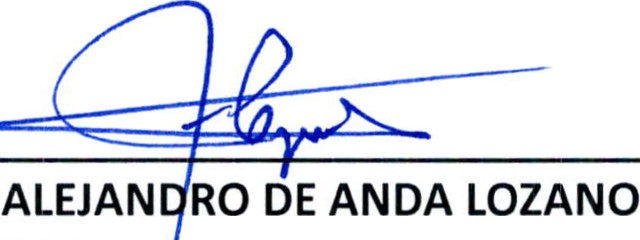 PRESIDENTE  MUNICIPAL Y	E LA COMISIÓN  EDILICIA  DE PATRIMONIOL.C.P. SIXTO ALEJA	O VILLALOBOS  CRUZENCARGADO DE LA HACIENDA PÚBLICA MUNICIPAL